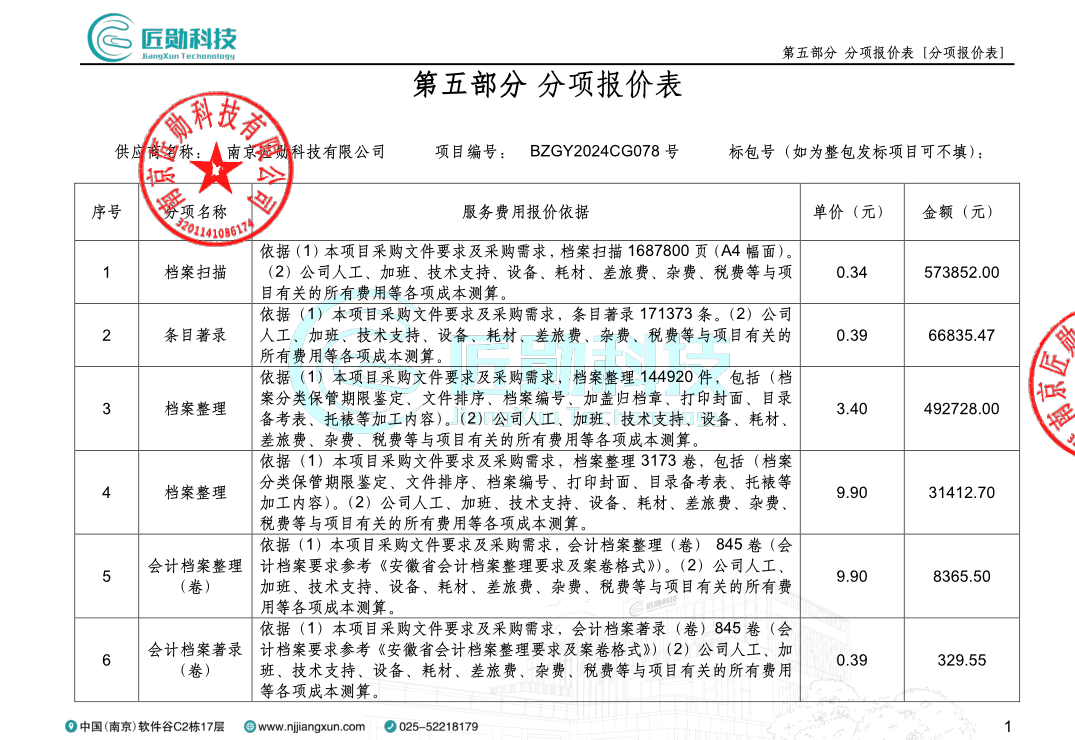 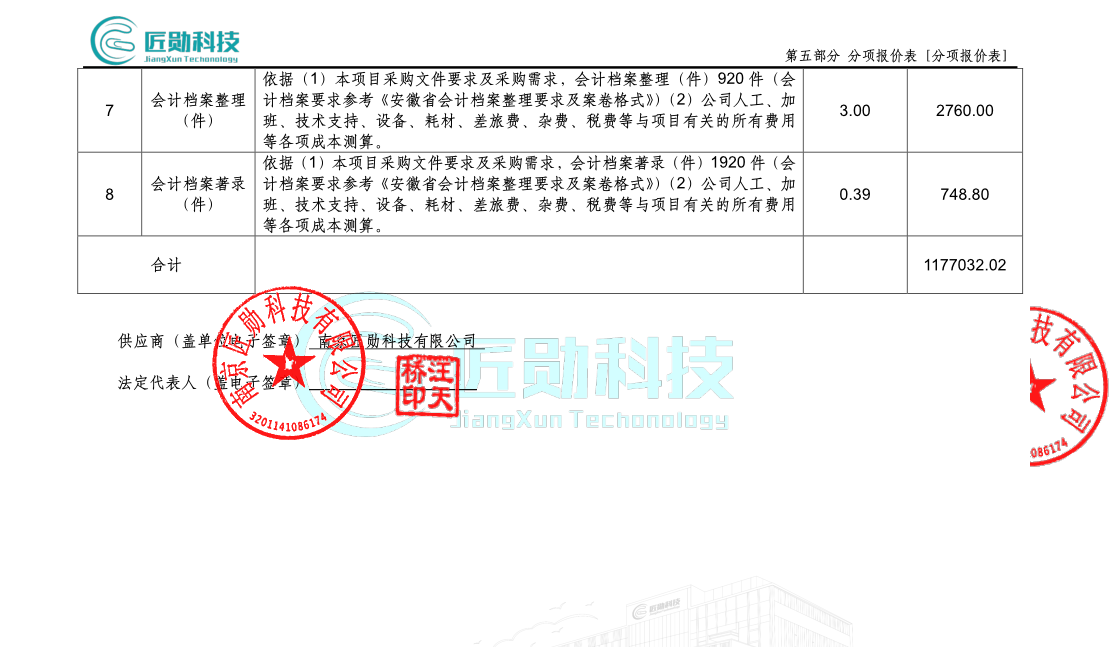 供应商的二次报价为：1000477.22元